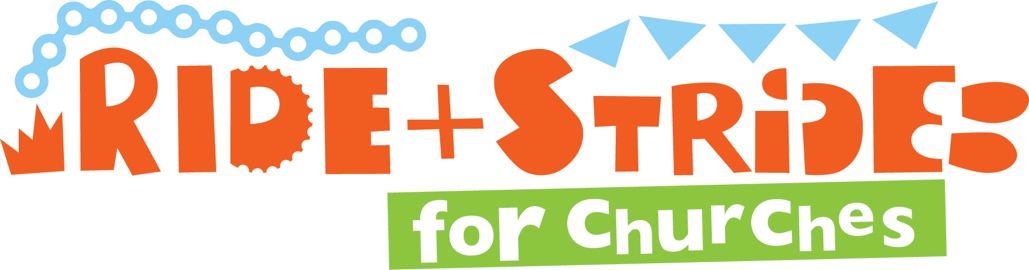 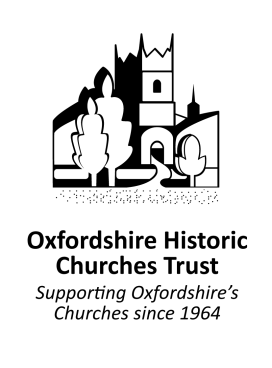 If you would like to be put in touch with your local church organiser, please complete and send the form below:NameAddressPostcodeTelephone Numbere-mail AddressHow are you planning to take part – cycle, walk, horse ride, welcome people in church, otherChurch to receive 50% of your sponsorship money (before GiftAid) or 100% to OHCT